АДМИНИСТРАЦИЯ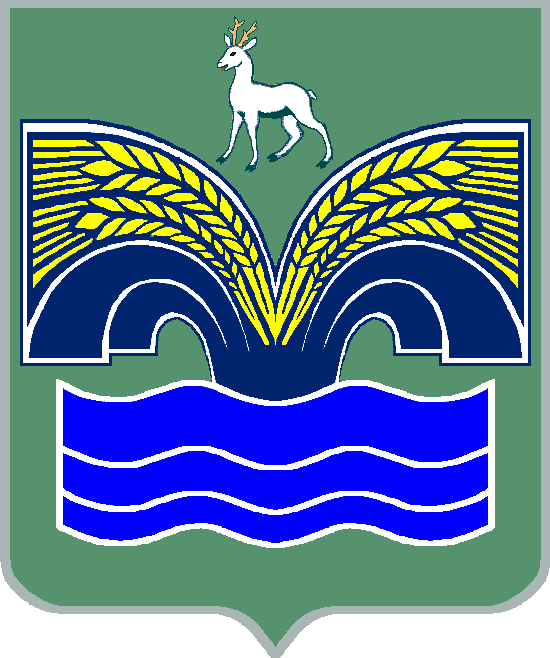 СЕЛЬСКОГО ПОСЕЛЕНИЯ СТАРАЯ БИНАРАДКА МУНИЦИПАЛЬНОГО РАЙОНА КРАСНОЯРСКИЙСАМАРСКОЙ ОБЛАСТИПОСТАНОВЛЕНИЕот 30.05. 2018 г. № 24«О порядке проведения проверки инвестиционных проектов на предмет эффективности использования средств бюджета сельского поселения Старая Бинарадка муниципального района  Красноярский Самарской области, направляемых на капитальные вложения» Во исполнение статьи 14 Федерального закона от 25.02.1999 № 39-ФЗ                                «Об инвестиционной деятельности в Российской Федерации, осуществляемой в форме капитальных вложений», руководствуясь постановлением Правительства Самарской области от 19.03.2009 N 121 «О порядке проведения проверки инвестиционных проектов на предмет эффективности использования средств бюджета сельского поселения Старая Бинарадка муниципального района Красноярский Самарской области, направляемых на капитальные вложения», Уставом сельского поселения Старая Бинарадка муниципального района Красноярский Самарской области, Администрация сельского поселения Старая Бинарадка Постановляет:1. Утвердить прилагаемые: 1.1. Правила проведения проверки инвестиционных проектов на предмет эффективности использования средств бюджета сельского поселения Старая Бинарадка муниципального района Красноярский Самарской области, направляемых на капитальные вложения.1.2. Методику оценки эффективности использования средств бюджета сельского поселения Старая Бинарадка  муниципального района Красноярский Самарской области, направляемых на капитальные вложения.1.3. Порядок ведения реестра инвестиционных проектов, получивших положительное заключение об эффективности использования средств бюджета сельского поселения Старая Бинарадка  муниципального района Красноярский Самарской области,  направляемых на капитальные вложения.2. Установить, что Правила, предусмотренные пунктом 1.1 настоящего постановления, не распространяются на инвестиционные проекты, реализуемые в соответствии с концессионными соглашениями.3. Опубликовать настоящее постановление в газете «Красноярский вестник» и разместить на официальном сайте органов местного самоуправления муниципального района Красноярский Самарской области в сети Интернет.Полный текст порядка проведения проверки инвестиционных проектов на предмет эффективности использования средств бюджета сельского поселения Старая Бинарадка муниципального района  Красноярский Самарской области, направляемых на капитальные вложения, размещены на официальном сайте администрации муниципального района Красноярский Самарской области в разделе Поселения/Старая Бинарадка.Глава  сельского поселения Старая Бинарадкамуниципального района Красноярский Самарской области                                                                      О.Ю. Худяков                                                   